Что необходимо знать и уметь вашему ребёнку при поступлении в школу?Времена года (их последовательность, месяцы, основные приметы каждого времени года, загадки и стихи о временах года).Домашних животных и их детёнышей.Диких животных наших лесов, жарких стран, Севера, их повадки, детёнышей.Транспорт наземный, водный, воздушный.Различать обувь, одежду и головные уборы; зимующих и перелётных птиц; овощи, фрукты, ягоды.Знать и уметь рассказывать русские народные сказки.Различать и правильно называть плоскостные геометрические фигуры: круг, квадрат, прямоугольник, треугольник, овал.Свободно ориентироваться в пространстве и на листе бумаги(правая — левая сторона, верх — низ и т.д.).Уметь полно и последовательно пересказать прослушанный или прочитанный рассказ, составить (придумать) рассказ по картинке.Запомнить и назвать 6—10 предметов, картинок, слов.Различать гласные и согласные звуки.Разделять слова на слоги с помощью хлопков, шагов, по количеству гласных звуков.Определять количество и последовательность звуков в словах типа «мак», «дом», «суп», «дубы», «сани», «зубы», «осы».Хорошо владеть ножницами (резать полоски, квадраты, круги, прямоугольники, треугольники, овалы, вырезать по контуру предмет).Владеть карандашом: проводить вертикальные и горизонтальные линии, рисовать геометрические фигуры, людей, штриховать предметы карандашом, не выходя за контуры предметов.Свободно считать от 1 до 10 и обратно, выполнять счётные операции в пределах 10.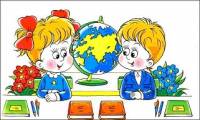   Своё имя, фамилию, отчество.  Свой возраст (число, месяц, год рождения).  Свой домашний адрес.  Свой город и его главные достопримечательности.  Страну, в которой он живёт.Фамилию, имя, отчество родителей.